İSTANBUL MİLLİ EĞİTİM MÜDÜRLÜĞÜ OKUL TANITIM FORMUOKUL ÖN CEPHE FOTOĞRAFI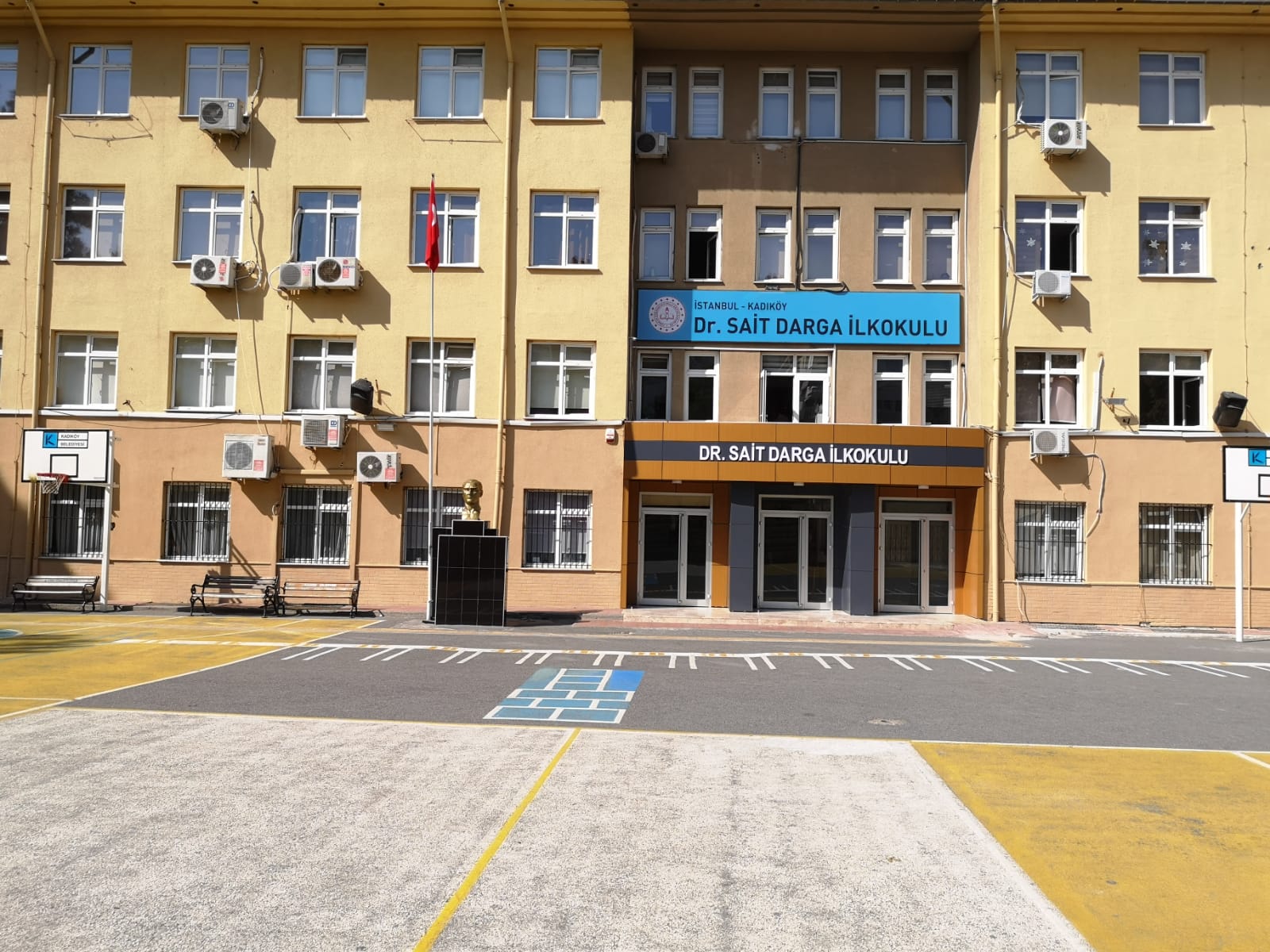 OKULUN TARİHÇESİ Okulumuzun arsası Dr. Ahmet Sait DARGA’nın vasiyeti üzerine eşi Sabiha DARGA tarafından Milli Eğitim Bakanlığı’na okul yapılmak ve eşinin adının verilmesi koşulu ile bağışlanmıştır. 1979 yılında 2. kat ve 8 derslikli bir ilkokul olarak eğitim ve öğretime başlamış, 1980–1981 eğitim-öğretim döneminden itibaren ilk ve ortaokul olarak hizmet vermeye devam etmiştir. 24 Aralık 1987 tarihinde 3. kat ilavesi yapılan okulumuz 1991 yılında ilköğretim okuluna dönüştürülmüştür. 1997–1998 eğitim – öğretim yılından itibaren sekiz yıllık kesintisiz eğitime geçiş yapmıştır. 2003–2004 eğitim-öğretim dönemi içerisinde Yıldız Teknik Üniversitesi ile yapılan araştırmalar sonucunda okul binamızın depreme dayanıksız olduğu ve yıkılması gerektiği tespit edilmiş, 2004 yılında yıkılarak bu günkü binası yapılmış,  2006–2007 döneminden itibaren yeni binamızda hizmet vermeye başlamıştır. 6287 sayılı Kanun ile birlikte gerçekleşen düzenleme ve sonrasında Milli Eğitim Bakanlığı tarafından Dr. Sait Darga İlkokulu olarak 2012 yılından itibaren aynı yerinde, yeni ismiyle eğitim ve öğretime devam etmektedir.Okul binamız bodrum + 4 kattan oluşmaktadır. Binamızda 3 idareci odası, 1 öğretmenler odası, 20 derslik, 2 anasınıfı dersliği, eğitim destek odası, yemekhane, kantin, arşiv, engelli tuvaletleri, spor salonu ve çok amaçlı salon mevcuttur. Okulumuzda bedensel engelli öğrenciler için asansör bulunmaktadır. Deprem yönetmeliğine uygun olarak yapılan okulumuzda tam gün (9.00- 16.50 saatleri arasında) eğitim - öğretim yapılmaktadır. Öğrenci servisimiz vardır. Tüm sınıflarımızda Internet bağlantısı bulunmaktadır. Tecrübeli, ekip ruhu ile çalışan, uyumlu, sevgi dolu bir eğitim kadromuz, öğretmeni ile birlikte hareket eden, okuluna sahip çıkan, saygılı, bilinçli, özverili velilerimiz vardır. Okulumuz etütlü olup veli isteği doğrultusunda sosyal etkinlik yapılmaktadır.  DR. SAİT DARGA İLKOKULU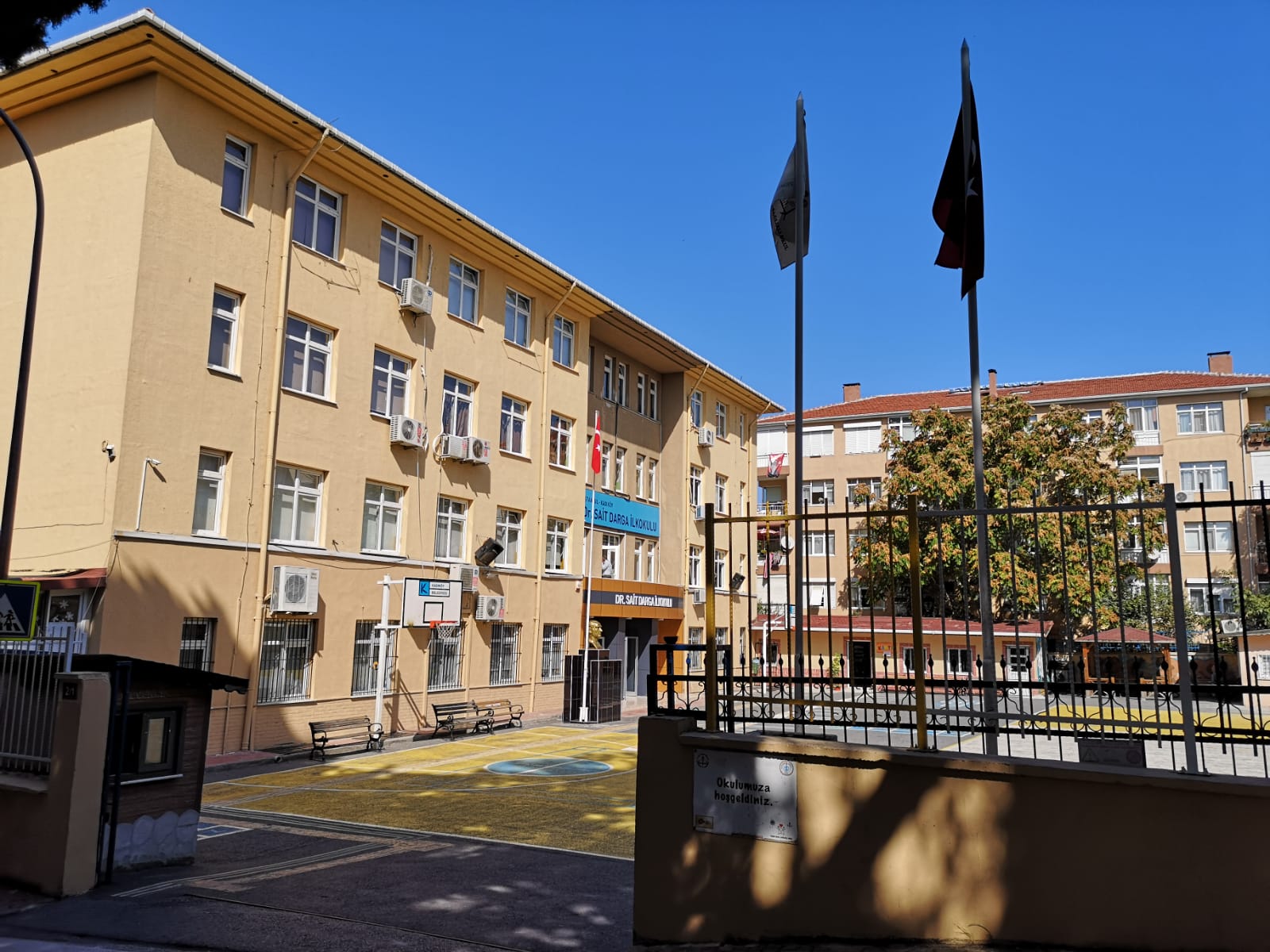 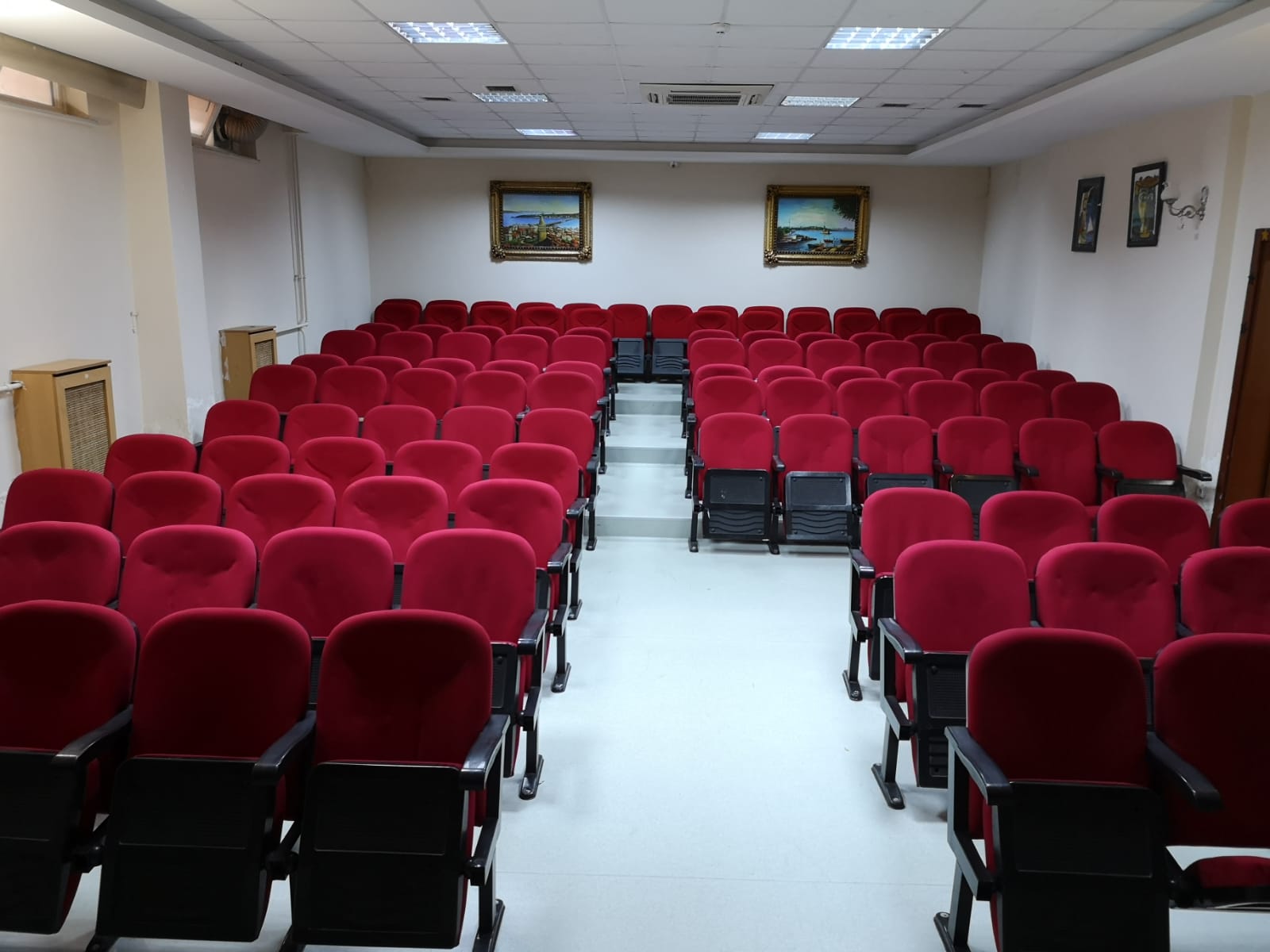 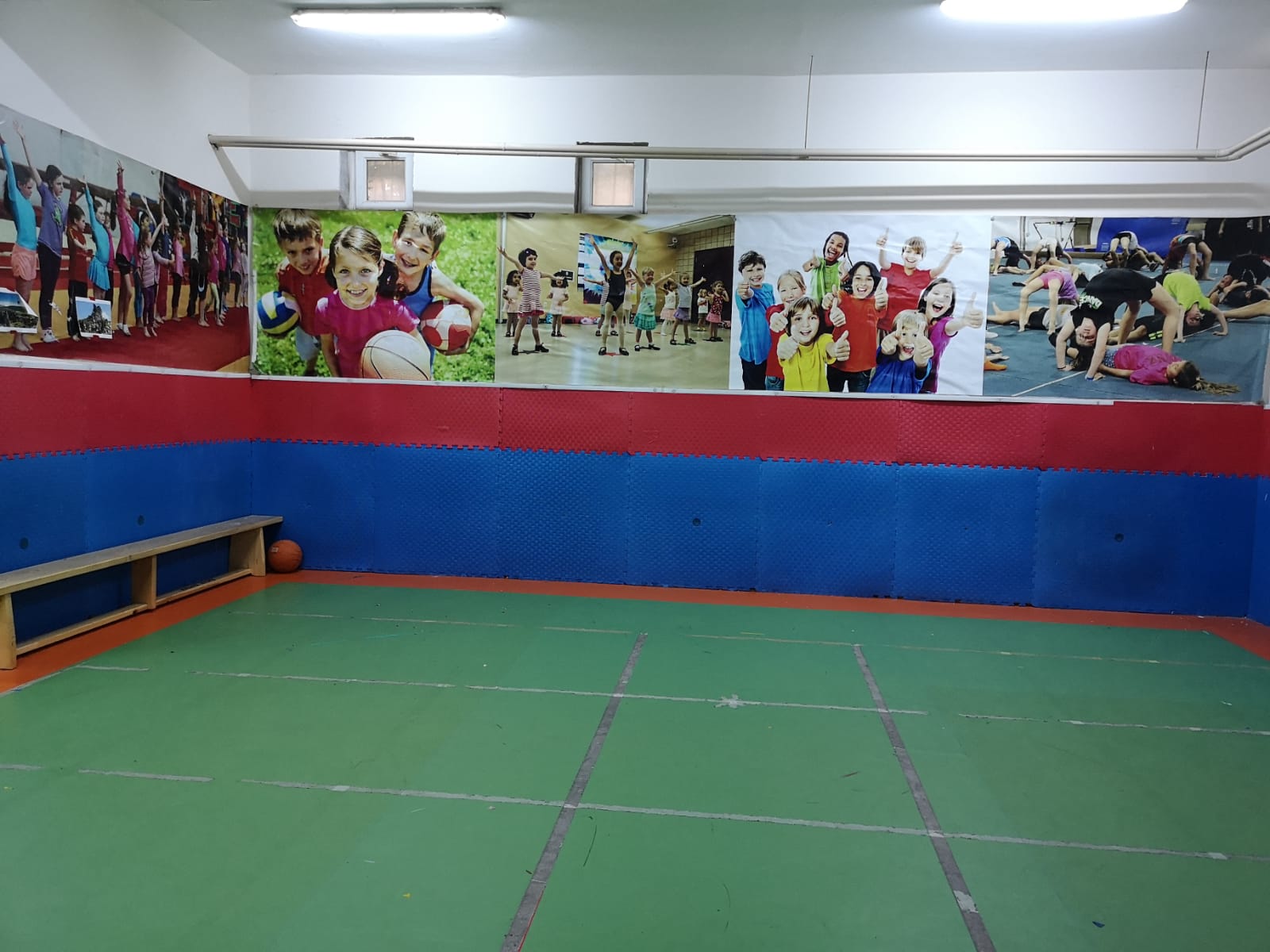 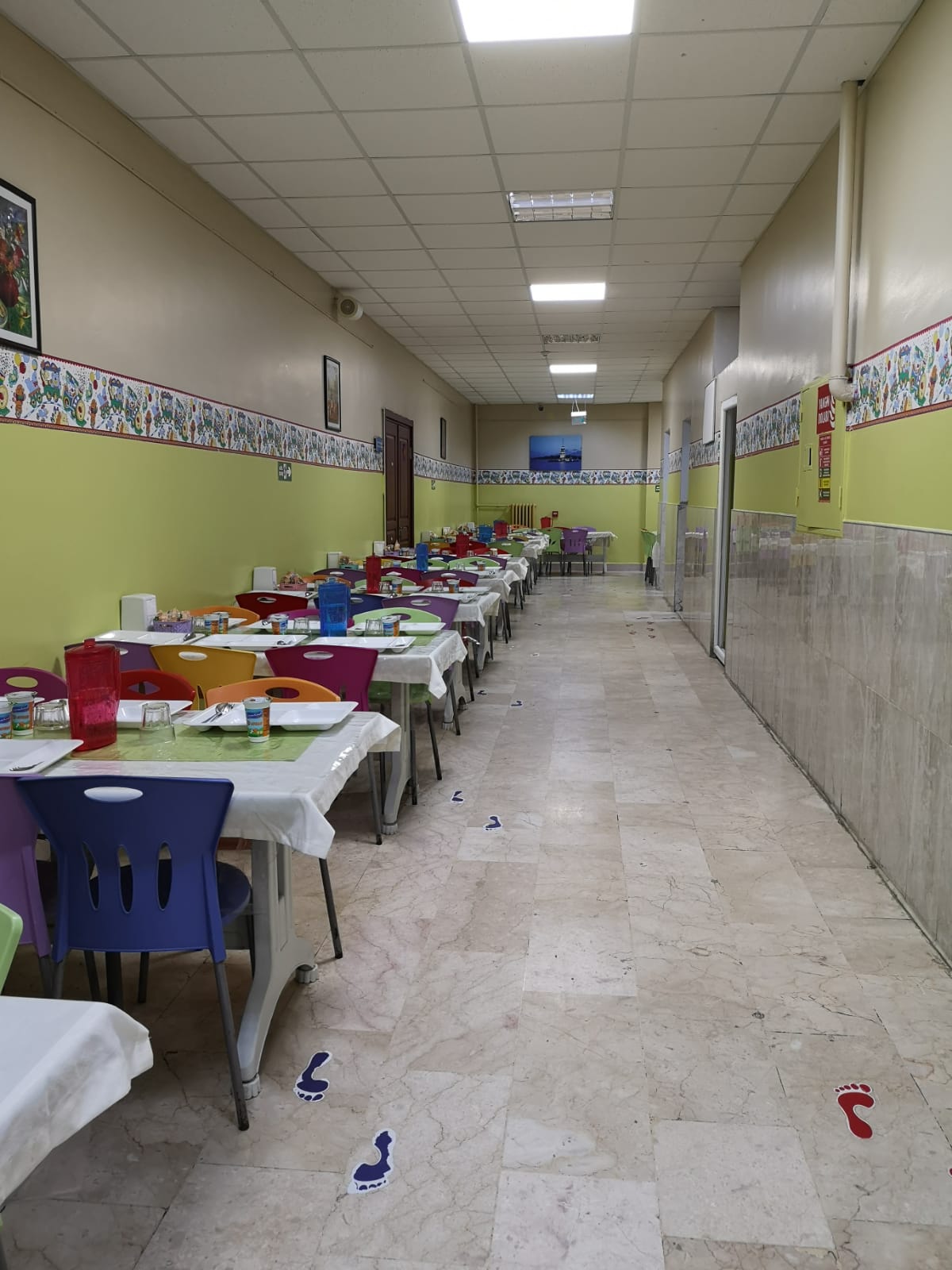 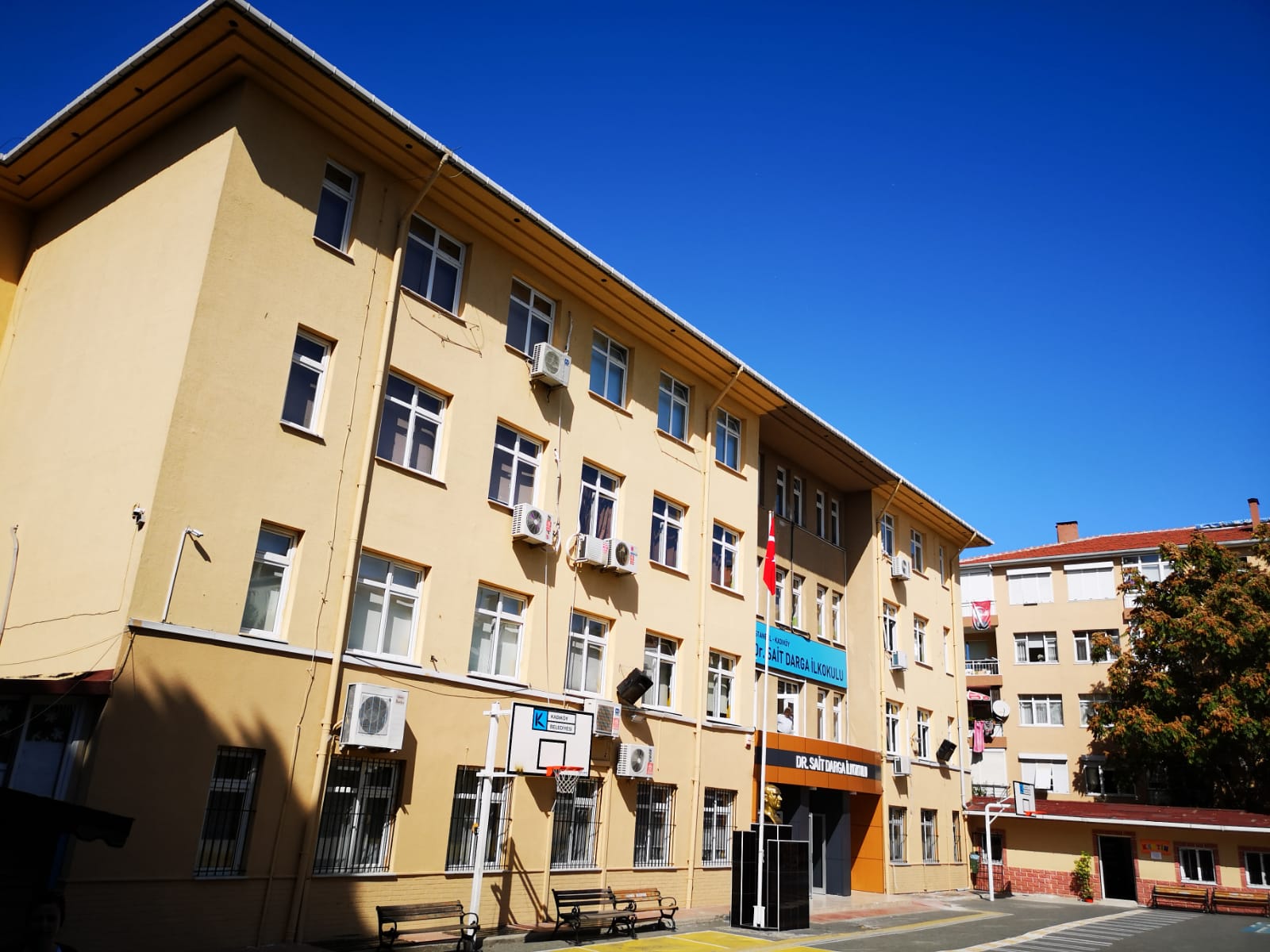 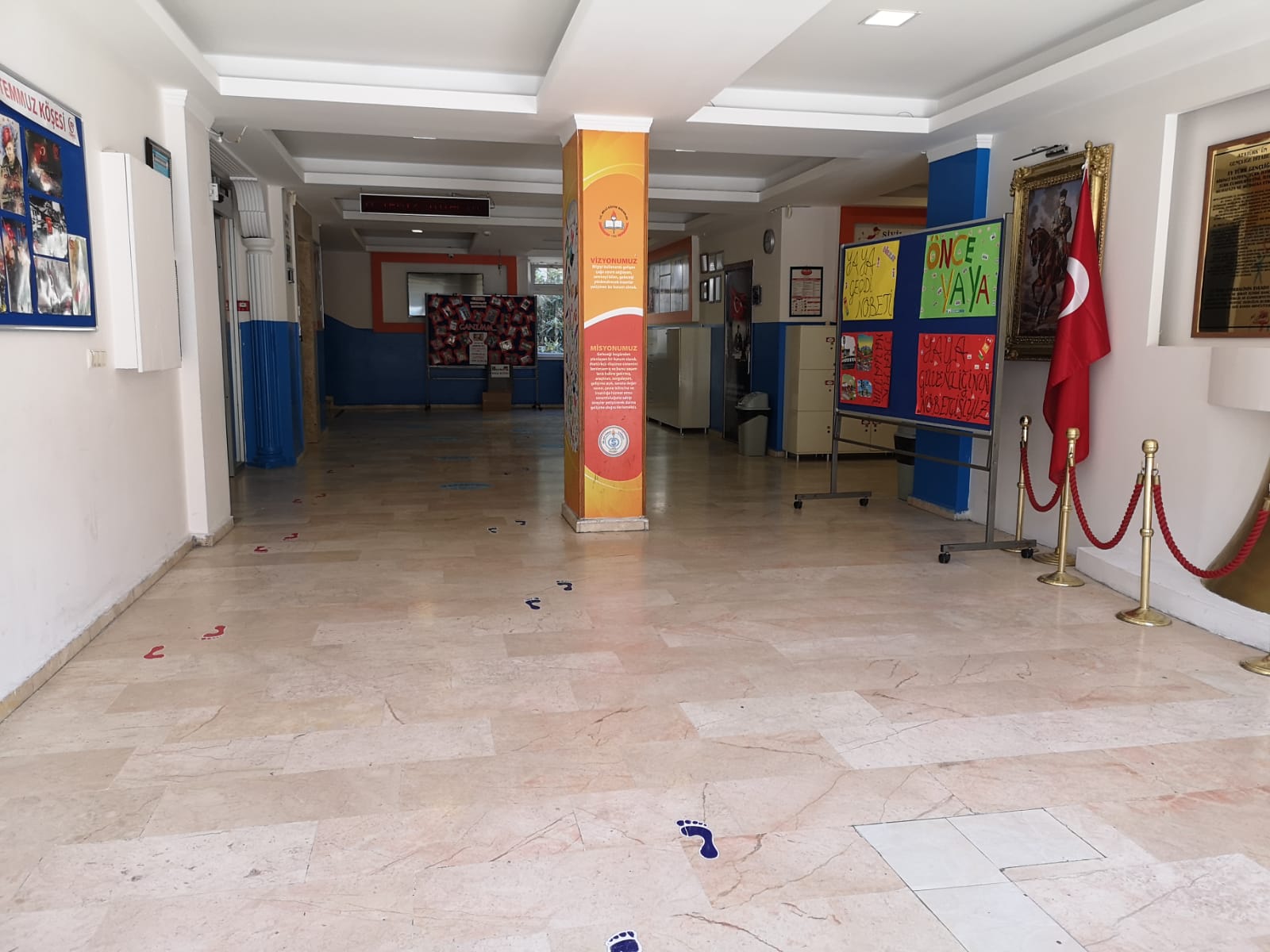 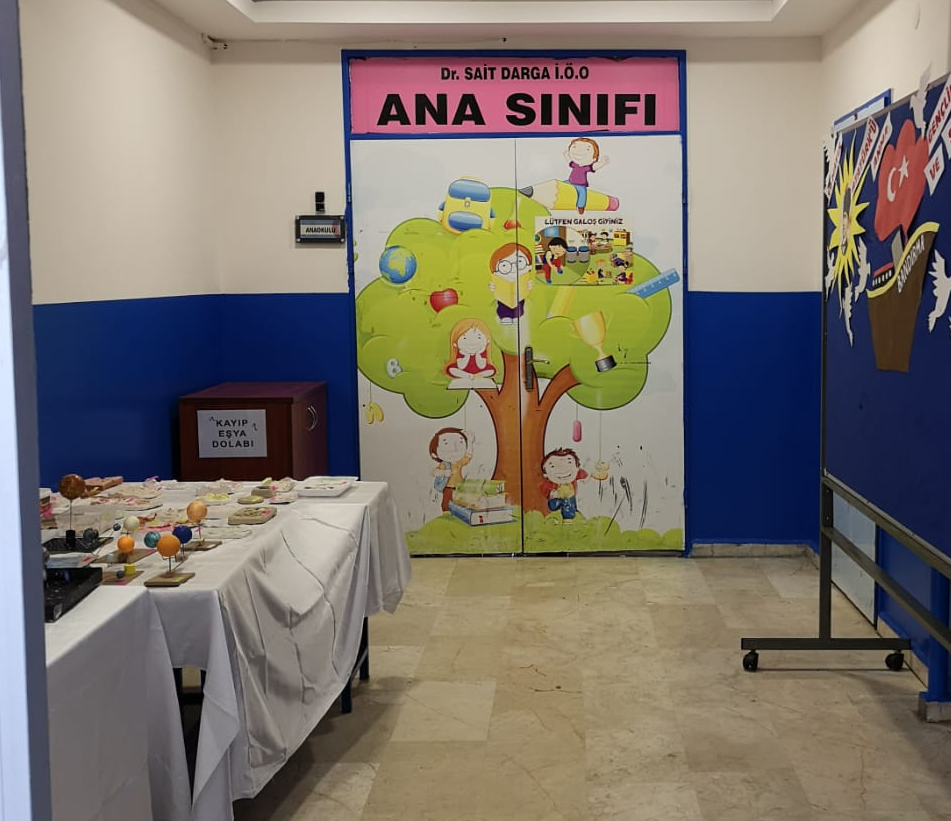 İLÇESİKADIKÖYKADIKÖYKADIKÖYKADIKÖYKADIKÖYKADIKÖYKADIKÖYOKULUN ADIDR. SAİT DARGA İLKOKULUDR. SAİT DARGA İLKOKULUDR. SAİT DARGA İLKOKULUDR. SAİT DARGA İLKOKULUDR. SAİT DARGA İLKOKULUDR. SAİT DARGA İLKOKULUDR. SAİT DARGA İLKOKULUOKUL ADININ VERİLME GEREKÇESİOkulumuzun arsası Dr. Ahmet Sait DARGA’nın vasiyeti üzerine eşi Sabiha DARGA tarafından Milli Eğitim Bakanlığı’na okul yapılmak ve eşinin adının verilmesi koşulu ile bağışlanmıştır.Okulumuzun arsası Dr. Ahmet Sait DARGA’nın vasiyeti üzerine eşi Sabiha DARGA tarafından Milli Eğitim Bakanlığı’na okul yapılmak ve eşinin adının verilmesi koşulu ile bağışlanmıştır.Okulumuzun arsası Dr. Ahmet Sait DARGA’nın vasiyeti üzerine eşi Sabiha DARGA tarafından Milli Eğitim Bakanlığı’na okul yapılmak ve eşinin adının verilmesi koşulu ile bağışlanmıştır.Okulumuzun arsası Dr. Ahmet Sait DARGA’nın vasiyeti üzerine eşi Sabiha DARGA tarafından Milli Eğitim Bakanlığı’na okul yapılmak ve eşinin adının verilmesi koşulu ile bağışlanmıştır.Okulumuzun arsası Dr. Ahmet Sait DARGA’nın vasiyeti üzerine eşi Sabiha DARGA tarafından Milli Eğitim Bakanlığı’na okul yapılmak ve eşinin adının verilmesi koşulu ile bağışlanmıştır.Okulumuzun arsası Dr. Ahmet Sait DARGA’nın vasiyeti üzerine eşi Sabiha DARGA tarafından Milli Eğitim Bakanlığı’na okul yapılmak ve eşinin adının verilmesi koşulu ile bağışlanmıştır.Okulumuzun arsası Dr. Ahmet Sait DARGA’nın vasiyeti üzerine eşi Sabiha DARGA tarafından Milli Eğitim Bakanlığı’na okul yapılmak ve eşinin adının verilmesi koşulu ile bağışlanmıştır.OKULUN ADRESİ /TELEFONUAcıbadem Mahallesi İklim Sokak 2/1– Kadıköy / 0216 5460604Acıbadem Mahallesi İklim Sokak 2/1– Kadıköy / 0216 5460604Acıbadem Mahallesi İklim Sokak 2/1– Kadıköy / 0216 5460604Acıbadem Mahallesi İklim Sokak 2/1– Kadıköy / 0216 5460604Acıbadem Mahallesi İklim Sokak 2/1– Kadıköy / 0216 5460604Acıbadem Mahallesi İklim Sokak 2/1– Kadıköy / 0216 5460604Acıbadem Mahallesi İklim Sokak 2/1– Kadıköy / 0216 5460604OKUL MÜDÜRÜ/TELEFONUYücel YILDIRIM / 02165454199Yücel YILDIRIM / 02165454199Yücel YILDIRIM / 02165454199Yücel YILDIRIM / 02165454199Yücel YILDIRIM / 02165454199Yücel YILDIRIM / 02165454199Yücel YILDIRIM / 02165454199OKULUN AÇILIŞ TARİHİ1979197919791979197919791979ÖĞRETİM ŞEKLİ TAM GÜNTAM GÜNTAM GÜNTAM GÜNTAM GÜNTAM GÜNTAM GÜNOKUL İLE İLGİLİ BİLGİLERAnasınıfıAnasınıfı1. sınıf2. sınıf2. sınıf3. sınıf4. sınıfÖĞRENCİ SAYISI6060130152152141162TOPLAM ÖĞRENCİ SAYISI645645645645645645645ŞUBE SAYISI3445556ÖĞRETMEN SAYISI1 okul müdürü + 2 müdür yardımcısı +26 kadrolu öğretmen + 1 görevlendirme öğretmen = 30 1 okul müdürü + 2 müdür yardımcısı +26 kadrolu öğretmen + 1 görevlendirme öğretmen = 30 1 okul müdürü + 2 müdür yardımcısı +26 kadrolu öğretmen + 1 görevlendirme öğretmen = 30 1 okul müdürü + 2 müdür yardımcısı +26 kadrolu öğretmen + 1 görevlendirme öğretmen = 30 1 okul müdürü + 2 müdür yardımcısı +26 kadrolu öğretmen + 1 görevlendirme öğretmen = 30 1 okul müdürü + 2 müdür yardımcısı +26 kadrolu öğretmen + 1 görevlendirme öğretmen = 30 1 okul müdürü + 2 müdür yardımcısı +26 kadrolu öğretmen + 1 görevlendirme öğretmen = 30 VAR / YOKVAR / YOKVAR / YOKVAR / YOKKAPASİTEKAPASİTEKAPASİTEOKUL BAHÇESİVarVarVarVar700700700KONFERANS SALONUVarVarVarVar110110110SPOR SALONUVar (Spor Odası)Var (Spor Odası)Var (Spor Odası)Var (Spor Odası)40 40 40 YEMEKHANEVarVarVarVar100100100FATİH PROJESİ UYGULANIP -UYGULANMADIĞIUYGULANMIYORUYGULANMIYORUYGULANMIYORUYGULANMIYORUYGULANMIYORUYGULANMIYORUYGULANMIYOR